FICHE ACTIVITÉ CHAMP HABITATFICHE ACTIVITÉ CHAMP HABITATFICHE ACTIVITÉ CHAMP HABITATFICHE ACTIVITÉ CHAMP HABITATFICHE ACTIVITÉ CHAMP HABITATNom :Découverte du métier de Peintre en BâtimentDécouverte du métier de Peintre en BâtimentPrénom:Prénom: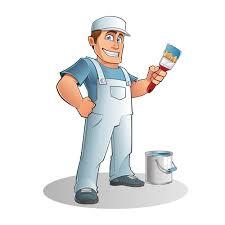 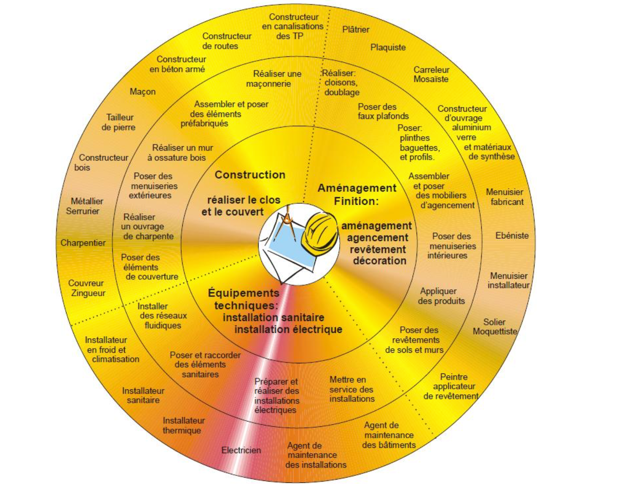 Date :Date :Objectif : Réaliser l’inventaire du mobilier de la pièceObjectif : Réaliser l’inventaire du mobilier de la pièceObjectif : Réaliser l’inventaire du mobilier de la pièceObjectif : Réaliser l’inventaire du mobilier de la pièceObjectif : Réaliser l’inventaire du mobilier de la piècePour réaliser cette activité on me donne :Pour réaliser cette activité on me donne :Pour réaliser cette activité on me donne :Pour réaliser cette activité on me donne :Pour réaliser cette activité on me donne :La fiche activité Le tableau de l’inventaire du mobilierL’accès à internet La fiche activité Le tableau de l’inventaire du mobilierL’accès à internet La fiche activité Le tableau de l’inventaire du mobilierL’accès à internet 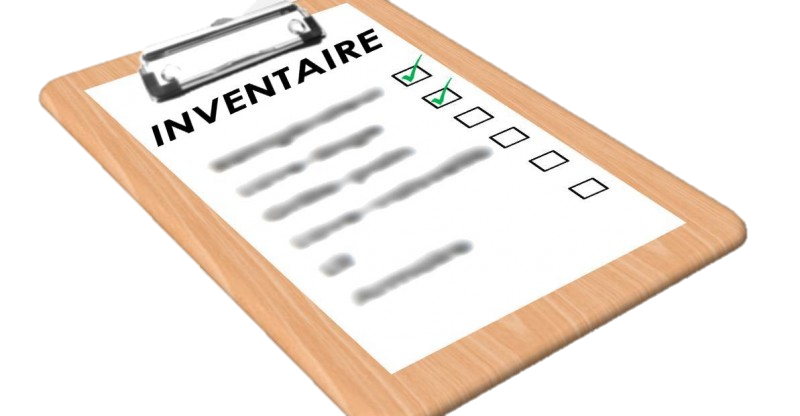 Compétences professionnelles traitéesCompétences professionnelles traitéesCompétences professionnelles traitéesCompétences professionnelles traitéesCompétences professionnelles traitéesIdentifier et localiser un élément, un sous-ensembleIdentifier et localiser un élément, un sous-ensembleIdentifier et localiser un élément, un sous-ensembleIdentifier et localiser un élément, un sous-ensembleIdentifier et localiser un élément, un sous-ensembleCompétences du socle commun traitées et/ou évaluéesCompétences du socle commun traitées et/ou évaluéesCompétences du socle commun traitées et/ou évaluéesCompétences du socle commun traitées et/ou évaluéesCompétences du socle commun traitées et/ou évaluéesDomaine 4 : Se situer dans l’espace et dans le tempsDomaine 4 : Se situer dans l’espace et dans le tempsDomaine 4 : Se situer dans l’espace et dans le tempsDomaine 4 : Se situer dans l’espace et dans le tempsDomaine 4 : Se situer dans l’espace et dans le tempsActivité 1 : L’inventaire du mobilier Activité 1 : L’inventaire du mobilier Activité 1 : L’inventaire du mobilier Activité 1 : L’inventaire du mobilier Nom :Découverte du métier de Peintre en BâtimentPrénom:Prénom: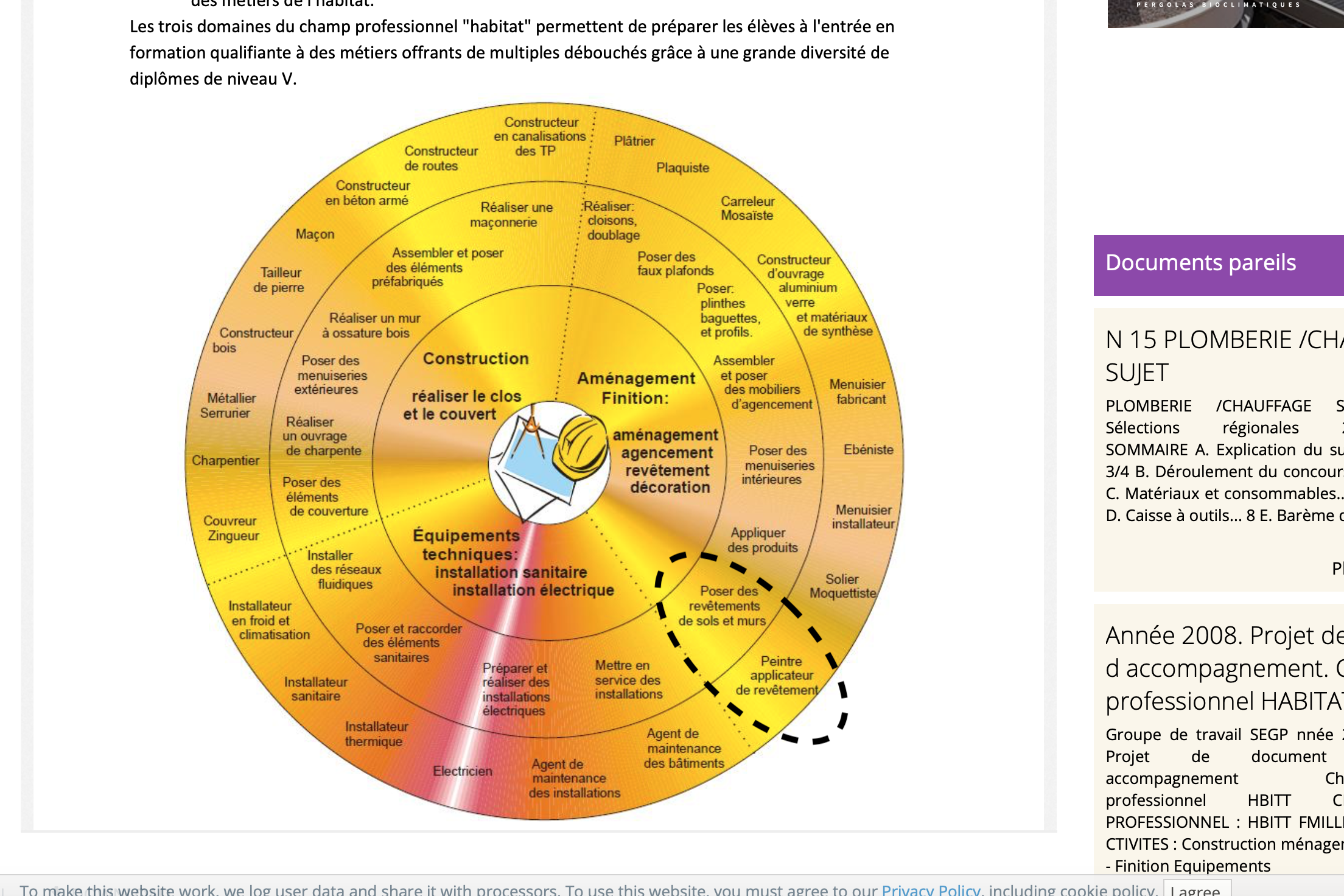 Date :Date :Consigne : Réaliser l’inventaire du mobilier de la pièce dans le tableau ci-dessous Consigne : Réaliser l’inventaire du mobilier de la pièce dans le tableau ci-dessous Consigne : Réaliser l’inventaire du mobilier de la pièce dans le tableau ci-dessous Consigne : Réaliser l’inventaire du mobilier de la pièce dans le tableau ci-dessous Nom de l’objetLongueur en mètreLargeur en mètreHauteur en mètreCouleurCroquisExemple :Bureau1,00m0,60m1,00m Imitation bois